Integrative Systems + Design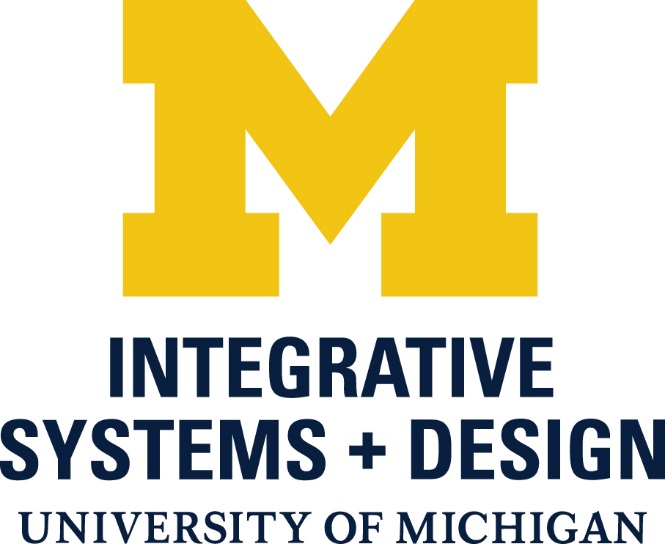 1075 Beal Avenue   •   2214 SI-North Building   •   Ann Arbor, MI 48109-2112www.isd.engin.umich.eduSEQUENTIAL UNDERGRADUATE/GRADUATE STUDIES (SUGS) ELECTION FORMSUGS Course Election Approval:ISD Graduate Program Name:Undergraduate Program Name:Term and Year Master’s Degree to be Awarded:Term and Year Undergrad Degree to be Awarded:(Term)(Year)(Term)(Year)Double-Counted Course/sDouble-Counted Course/sDouble-Counted Course/sDouble-Counted Course/sTransfer Course/sTransfer Course/sTransfer Course/sTransfer Course/sISD Grad CoursesISD Grad CoursesISD Grad CoursesISD Grad CoursesGraduate-level courses to take/taken as an undergrad that double-count with ISD program(Maximum of 9 credit hours may be double-counted)Graduate-level courses to take/taken as an undergrad that double-count with ISD program(Maximum of 9 credit hours may be double-counted)Graduate-level courses to take/taken as an undergrad that double-count with ISD program(Maximum of 9 credit hours may be double-counted)Graduate-level courses to take/taken as an undergrad that double-count with ISD program(Maximum of 9 credit hours may be double-counted)Graduate-level courses to take/taken as an undergrad that do not count toward the undergrad degree, or grad-level courses taken at another university, that can count t12owards ISD program(Check with ISD grad coordinator regarding transfer eligibility)Graduate-level courses to take/taken as an undergrad that do not count toward the undergrad degree, or grad-level courses taken at another university, that can count t12owards ISD program(Check with ISD grad coordinator regarding transfer eligibility)Graduate-level courses to take/taken as an undergrad that do not count toward the undergrad degree, or grad-level courses taken at another university, that can count t12owards ISD program(Check with ISD grad coordinator regarding transfer eligibility)Graduate-level courses to take/taken as an undergrad that do not count toward the undergrad degree, or grad-level courses taken at another university, that can count t12owards ISD program(Check with ISD grad coordinator regarding transfer eligibility)Courses to take during enrollment in ISD program onlyCourses to take during enrollment in ISD program onlyCourses to take during enrollment in ISD program onlyCourses to take during enrollment in ISD program onlyTermCourseNumberCourse TitleCredit HoursTermCourseNumberCourse TitleCredit HoursTermCourseNumberCourse TitleCredit HoursTotal number of double-counted credit hours:Total number of double-counted credit hours:Total number of double-counted credit hours:Total number of transfer credit hours:Total number of transfer credit hours:Total number of transfer credit hours:Total number of credit hours during ISD enrollment:Total number of credit hours during ISD enrollment:Total number of credit hours during ISD enrollment:Total number of credits hours, including any double-counted credits, transfer credits, and ISD enrollment credits: Total number of credits hours, including any double-counted credits, transfer credits, and ISD enrollment credits: Total number of credits hours, including any double-counted credits, transfer credits, and ISD enrollment credits: Total number of credits hours, including any double-counted credits, transfer credits, and ISD enrollment credits: Total number of credits hours, including any double-counted credits, transfer credits, and ISD enrollment credits: Total number of credits hours, including any double-counted credits, transfer credits, and ISD enrollment credits: Total number of credits hours, including any double-counted credits, transfer credits, and ISD enrollment credits: Total number of credits hours, including any double-counted credits, transfer credits, and ISD enrollment credits: Total number of credits hours, including any double-counted credits, transfer credits, and ISD enrollment credits: Total number of credits hours, including any double-counted credits, transfer credits, and ISD enrollment credits: Total number of credits hours, including any double-counted credits, transfer credits, and ISD enrollment credits: Total number of credits hours, including any double-counted credits, transfer credits, and ISD enrollment credits: (An ISD Master of Engineering program must total at least 30 overall credit hours and requires enrollment under grad engineering for two consecutive terms.)(An ISD Master of Engineering program must total at least 30 overall credit hours and requires enrollment under grad engineering for two consecutive terms.)(An ISD Master of Engineering program must total at least 30 overall credit hours and requires enrollment under grad engineering for two consecutive terms.)(An ISD Master of Engineering program must total at least 30 overall credit hours and requires enrollment under grad engineering for two consecutive terms.)(An ISD Master of Engineering program must total at least 30 overall credit hours and requires enrollment under grad engineering for two consecutive terms.)(An ISD Master of Engineering program must total at least 30 overall credit hours and requires enrollment under grad engineering for two consecutive terms.)(An ISD Master of Engineering program must total at least 30 overall credit hours and requires enrollment under grad engineering for two consecutive terms.)(An ISD Master of Engineering program must total at least 30 overall credit hours and requires enrollment under grad engineering for two consecutive terms.)(An ISD Master of Engineering program must total at least 30 overall credit hours and requires enrollment under grad engineering for two consecutive terms.)(An ISD Master of Engineering program must total at least 30 overall credit hours and requires enrollment under grad engineering for two consecutive terms.)(An ISD Master of Engineering program must total at least 30 overall credit hours and requires enrollment under grad engineering for two consecutive terms.)(An ISD Master of Engineering program must total at least 30 overall credit hours and requires enrollment under grad engineering for two consecutive terms.)Student Name Printed:Student Signature:Student Signature:Date: UG Advisor Name Printed: UG Advisor Signature:UG Advisor Signature:Date:Grad Coordinator Name Printed:Grad Coordinator Signature:Grad Coordinator Signature:Date:ISD Registrar Signature:ISD Registrar Signature:ISD Registrar Signature:Date: